О внесении изменений в постановление администрации г. Канска от 25.11.2014 № 1941На основании п. 10 календарного плана проведения культурно-массовых мероприятий, утвержденного постановлением администрации г. Канска   № 1979 от 31.12.2013  «Об утверждении календарного плана культурно-массовых мероприятий на 2014 год»,руководствуясь статьей 30, 35 Устава города Канска, ПОСТАНОВЛЯЮ:1.Внести в постановление администрации города Канска от 25.11.2014 «О подготовке и проведении новогодних и рождественских мероприятий» (далее постановление) следующие изменения:1.1. Приложение № 2 к постановлению «Программа мероприятий, посвященных открытию новогодних елок» изложить в новой редакции, согласно приложению №1 к настоящему постановлению.1.2.  В приложении № 3 к постановлению «Программа новогодних и рождественских культурно-массовых мероприятий»:1.2.1.  в п.6 в графе «Время» время«13-00» заменить на «11-00»;1.2.2.  в п. 12 в графе «Время» «11.00-14.00» заменить на «11.00-13.00»;1.2.3. в п.18 в графе «Дата» дату «28.12.2014» заменить на «21.12.2014»;1.2.4. п.20 исключить;1.2.5. в п. 35 в графе  «Дата и время» «05.01.2015 в 12-00» заменить на «06.01.2015 в 13.00»;1.2.6. в п. 39 в графе «Наименование мероприятий» заменить на мероприятия «В рождество приходят сказки» познавательно – игровая программа»;1.2.7. в п. 51в графе «Дата» дату «11.01.2015» заменить на «12.01.2015»;1.3. В приложении №6 к постановлению:1.3.1. в п. 2.3 в графе «Время» слова«до 20.30»заменить наслова «до 21.00»; 1.3.2. п. 2.5. изложить в новой редакции:1.3.3. в п. 2.19 в графе «Дата» дату«26.12.2014» заменить на «25.12.2014»;1.3.4.  п. 3.7. изложить в новой редакции: 1.4. Приложение №7 к постановлению «Схема проведения праздничного гуляния на площади им. Н.И. Коростелева» изложить в новой редакции, согласно приложению №2 к настоящему постановлению.	2. Главному специалисту Отдела культуры администрации г. Канска (Персидской О.М.) опубликовать настоящее постановление в газете «Официальный Канск», разместить на официальном сайте муниципального образования город Канск в сети Интернет.3. Контроль за исполнение настоящего постановления оставляю за собой.	4. Постановление вступает в силу со дня подписания.Глава города Канска								Н.Н. КачанПрограмма мероприятий, посвященных открытию новогодних елокЗаместитель главы города по социальной политике                                                                       Н.И. КнязеваСхема проведения праздничного гуляния на площади им. Н.И. Коростелева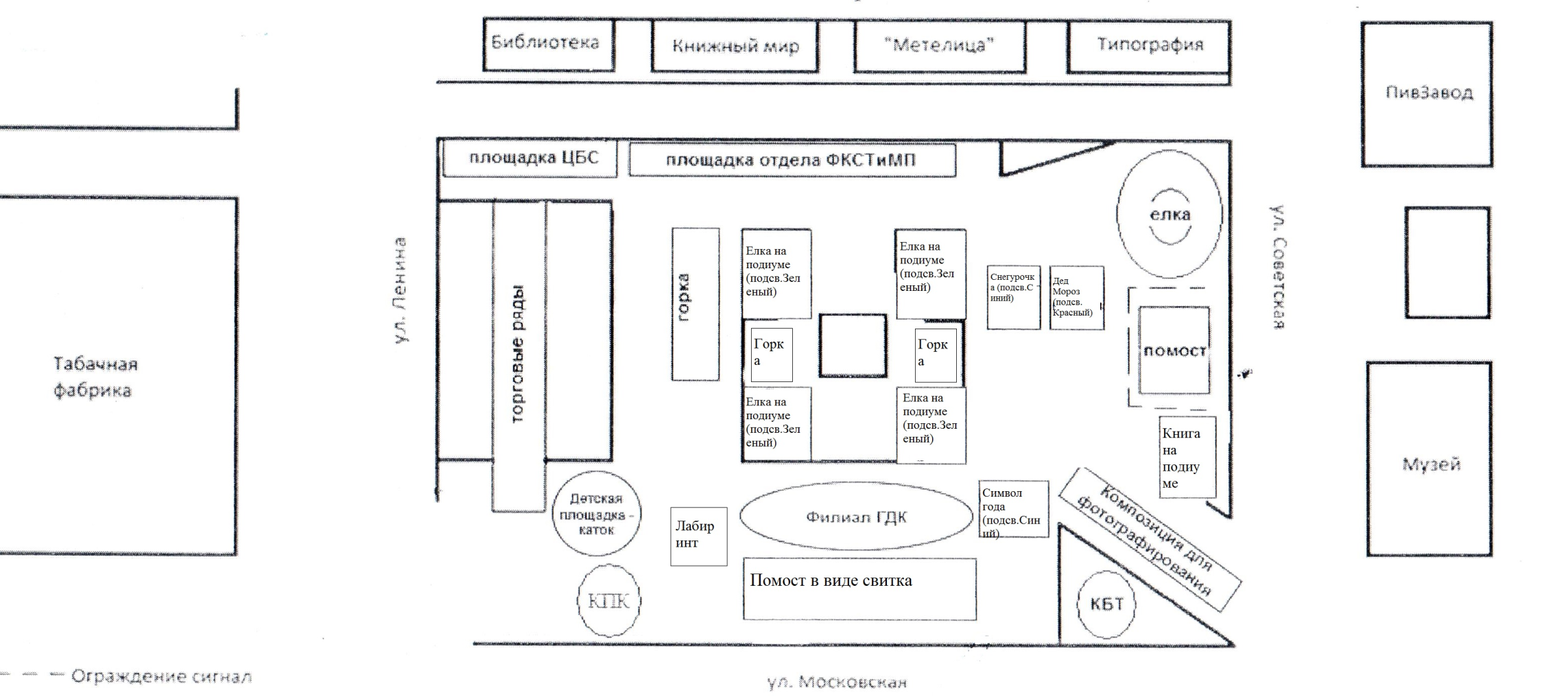 Заместитель главы города по социальной политике                                                                       Н.И. Князева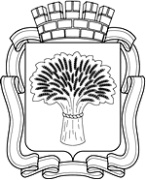 Российская ФедерацияАдминистрация города Канска
Красноярского краяПОСТАНОВЛЕНИЕРоссийская ФедерацияАдминистрация города Канска
Красноярского краяПОСТАНОВЛЕНИЕРоссийская ФедерацияАдминистрация города Канска
Красноярского краяПОСТАНОВЛЕНИЕРоссийская ФедерацияАдминистрация города Канска
Красноярского краяПОСТАНОВЛЕНИЕРоссийская ФедерацияАдминистрация города Канска
Красноярского краяПОСТАНОВЛЕНИЕ24.12.2014г.№20952.5Закрыть движение автотранспорта по ул. Московская от ул. Ленина до ул. Советская, по ул. Ленина от ул. Парижской коммуны до ул. Краснопартизанская, по ул. Советская от ул. Краснопартизанская до ул. Парижской коммуны,  путем установки ограждений и дорожной знаковой информации25.12.201417.30-20.30МО МВД России «Канский» (Н.В. Банин),МУП «ТС и СО» (Шестов В.А.) 3.7Доставка и увоз музыкальной аппаратуры от МБУ ММЦ до стадиона «Текстильщик». Доставка реквизита.27.12.201416.00МБУ ФОК «Текстильщик»(Бакшеева Л.И.)Приложение № 1 к Постановлению администрации г. Канскаот  24.12.2014 № 2095№ п/пНаименование мероприятияДата и время проведенияМесто проведенияОтветственныйПланируемое кол-во участников1« Новый год к нам мчится по заснеженным страницам»- открытие городской новогодней ёлки - праздничное гуляние25.12.201418-00-19-30Площадь им. Н.И. КоростелеваГДК г. Канска(Грищенко Л.Д.)60002Открытие Новогодней елки на стадионе «Текстильщик»27.12.2014  18-00 Стадион  «Текстильщик» (40 лет Октября, 62/1)МБУ «ММЦ» (Кудрицкий А.В.) ФОК «Текстильщик»(Бакшеева Л.И.)5003«Чудеса у новогодней елки» - открытие Новогодней елки в п. Строителей26.12.201417-00Площадка перед филиалом ГДК (п. Строителей, 56)Филиал ГДК г. Канска (Куркус И.Ю)2004Открытие новогодних елок в микрорайонах города27.12.201417-30Арсенал, ул. Герцена-9, площадка возле дома №25ГДК  г. Канска (Грищенко Л.Д.)2004Открытие новогодних елок в микрорайонах города27.12.201418-30м-н Солнечный, площадка около бывшего зданияДКРАГДК  г. Канска (Грищенко Л.Д.)2004Открытие новогодних елок в микрорайонах города27.12.201419-30м-н Северный,в районе домов №№ 4-5ГДК  г. Канска (Грищенко Л.Д.)2004Открытие новогодних елок в микрорайонах города25.12.2014  18-00м. Северо-Западный,  в районе домов №№ 32,33КГБУК Канский драматический театр (Сазонова В.А.)3004Открытие новогодних елок в микрорайонах города27.12.201418-301 в/г, д.3Филиал ГДК г. Канска (Куркус И.Ю)2004Открытие новогодних елок в микрорайонах города26.12.201418-305 в/г, д. 74Филиал ГДК г. Канска (Куркус И.Ю)200Проведение новогоднего утренника для детей26.12.201418-00мкр. 4-ый ЦентральныйМБУ «ММЦ» (Кудрицкий А.В.)250Проведение новогоднего утренника для детей26.12.201417-00ул. Каландарашвили, д.19МБ ДОУ №44 (Баженова Н.В200Проведение новогоднего утренника для детей27.12.201415-00п. Мелькомбината, д.21МБУ «ММЦ» (Кудрицкий А.В.), ГДК г. Канска (Грищенко Л.Д.)150Проведение новогоднего утренника для детей27.12.201417-30ул. Шабалина в районе домов №№ 69-71Филиал ГДК г. Канска (Куркус И.Ю)1505.Проведение новогоднего утренника для детей29.12.201415-304 в/гЦДБ(Мартус И.А.)50Приложение № 2 к Постановлению администрации г. Канскаот 24.12.2014 № 2095